ИНФОРМАЦИЯо работе администрации Спешневскогосельского поселения с обращениями граждан и об организацииличного приёма за  9 месяцев  2021 год  в сравнении с 9 месяцами 2020 года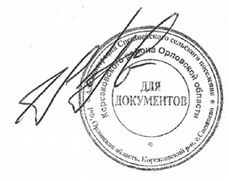 Глава администрации                                                                  С. В. ЛемяговСВЕДЕНИЯо поступивших письменных обращений граждан в администрацию Спешневского сельского поселения  за 9 месяцев 2021 год в сравнении с 9 месяцами 2020 года по отраслямГлава администрациисельского поселения               _____________                                С. В. Лемягов202120201. Всего поступило писем-7    в том числе:--    через вышестоящие организации-3    от заявителей-4    повторных--2. Всего рассмотрено писем-7    в том числе:--    работниками аппарата (всего)-7    с выездом на место--    факты подтвердились--    решено положительно-7    рассмотрено с обещанием решить    положительно--    рассмотрено писем с нарушением    срока--3. Принято посетителей на личном приеме    (всего)1116    удовлетворено устных просьб10164. Всего обсуждено на совещаниях    вопросов, связанных с рассмотрением    письменных и устных обращений граждан1-5. Проведено сходов граждан и Дней    открытого письма976. Проведено выездных приёмов в сельской    администрации руководителями района62      Принято граждан425    Решено положительно вопросов1242021 год2020 годВСЕГО:-7промышленность--сельское хозяйство--транспорт--связь--жилищное хозяйство-4коммунальное хозяйство-2торговля и бытовое обслуживание--народное образование--культура и спорт--здравоохранение--охрана окружающей среды--труд и заработная плата-1соцобеспечение--соблюдение законности--другие вопросы--